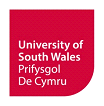 PRIFYSGOL DE CYMRUUNIVERSITY OF SOUTH WALESCod Ymddygiad MyfyrwyrCyflwyniadDylid darllen y Cod Ymddygiad Myfyrwyr (y Cod) ar y cyd â’r Rheoliadau Ymddygiad Myfyrwyr a’r Rheoliadau Addasrwydd i Ymarfer.Mae Prifysgol De Cymru wedi ymrwymo i ddarparu profiad o safon uchel i fyfyrwyr, i hybu cydraddoldeb, amrywiaeth a chynhwysiant, ac i feithrin ymdeimlad cryf o gymuned ar gyfer ein myfyrwyr.Seilir y Cod ar barch at gymuned y Brifysgol, y gymuned leol ehangach, unigolion, eiddo a’r amgylchedd.  Disgwylir bod pob myfyriwr yn ymwybodol ohono ac y byddant yn cydymffurfio â’i egwyddorion.1.4. 	Mae’r Cod yn darparu arweiniad cyffredinol ar ymddygiad myfyrwyr a chysylltau i’r polisïau a rheoliadau priodol.  Nid yw’n cymryd lle unrhyw reoliadau, polisïau na dogfennau cytundebol eraill a gyhoeddwyd gan y Brifysgol.Cwmpas a PhwrpasMae’r Cod hwn yn berthnasol i holl fyfyrwyr y Brifysgol o ymrestru (neu pan gyrhaeddant y neuaddau preswyl, os yw hyn yn digwydd yn gynharach) hyd at gwblhau eu cwrs yn y Brifysgol (neu adael y neuaddau preswyl, os yw hyn yn digwydd yn hwyrach).Mae’r Cod hwn yn berthnasol i ymddygiad myfyrwyr ar ac oddi ar gampws/eiddo’r Brifysgol.  Mae hefyd yn berthnasol i’r rheiny sy’n byw mewn llety myfyrwyr neu’n ymweld ag ef. I’r rheiny sydd wedi’u cofrestru ar raglenni astudio proffesiynol megis y gyfraith, nyrsio a bydwreigiaeth, addysg, gwaith cymdeithasol ac ati, sy’n gosod eu safonau proffesiynol neu reoliadau addasrwydd i ymarfer eu hunain, mae’r Cod hwn yn ategu’r safonau, rheoliadau neu ofynion ymddygiad proffesiynol hynny ac nid yw’n cymryd eu lle. Wrth gymhwyso’r Cod hwn, bydd y Brifysgol yn ceisio cydymffurfio â’r holl ddeddfwriaeth berthnasol sy’n hybu preifatrwydd, cyfle cyfartal a gwrthwahaniaethu.Gall achosion o gamymddygiad myfyrwyr honedig arwain at roi Rheoliadau Ymddygiad Myfyrwyr ffurfiol y Brifysgol ar waith. Safonau Ymddygiad Myfyrwyr Mae Siarter Myfyrwyr y Brifysgol yn nodi’r hyn y gall ein myfyrwyr ei ddisgwyl gan y Brifysgol a’r hyn y mae’r Brifysgol yn ei ddisgwyl gan y myfyrwyr.Disgwylir i bob myfyriwr roi ystyriaeth briodol i anghenion cyd-fyfyrwyr, ymwelwyr a staff a chymysgu’n gadarnhaol â thrigolion lleol.Disgwylir i fyfyrwyr fod yn ystyriol o bobl eraill, a chydnabod sut y gall eu hymddygiad effeithio ar fyfyrwyr eraill a’r gymuned ehangach.Disgwylir i fyfyrwyr ddefnyddio pob ffurf ar gyfathrebu llafar, ysgrifenedig a digidol (gan gynnwys cyfryngau cymdeithasol a gwefannau rhwydweithio) yn gyfrifol, gan barchu hawl pobl eraill i breifatrwydd ar bob adeg.Mae’n bosibl y bydd canlyniadau ychwanegol mewn achosion o gamymddygiad gan fyfyrwyr sy’n dilyn cyrsiau astudio proffesiynol.Mae gan y Brifysgol berthynas ardderchog â’r heddlu.  Os na fydd ymgais anffurfiiol i ddatrys camymddygiad yn effeithiol, neu os yw’r tramgwyddau yn fwy difrifol neu fynych, mae’n bosibl y bydd angen cynnal ymchwiliad troseddol; os felly, bydd y Brifysgol yn rhoi ei chefnogaeth lawn i’r fath weithredu neu’n rhoi cychwyn iddo os yw’n briodol.Disgwyliadau o ran YmddygiadDisgwylir i’n myfyrwyr weithredu’n briodol ac ymddwyn fel dinasyddion boneddigaidd y Brifysgol a’r gymuned leol.  Disgwylir felly y bydd ein myfyrwyr yn cael eu gweld yn llysgenhadon cadarnhaol i’r Brifysgol tra byddant wedi ymrestru ar eu cyrsiau.Mae’r gweithredoedd a amlinellir yn adran 5 isod, pa un a ydynt yn digwydd ar eiddo’r Brifysgol neu mewn man arall, yn enghreifftiau o ymddygiad nad yw’n dderbyniol gan y Brifysgol ac Undeb y Myfyrwyr, a allant arwain at gychwyn gweithdrefnau ymchwiliol ffurfiol y Brifysgol.Enghreifftiau o Gamymddygiad5.1 	Bydd gweithred yn cael ei hystyried yn gamymddygiad, ac felly’n destun camau disgyblu:os yw, neu os yw’n debygol o ymyrryd yn amhriodol â gweithredu a gweithgareddau cywir y Brifysgol, neu’r bobl sy’n gweithio neu’n astudio yn y Brifysgol, neuos yw’n niweidio neu’n debygol o niweidio enw da’r Brifysgol.  5.2	Gellir gweld enghreifftiau o ymddygiad annerbyniol, pa mor ddifrifol ydynt, y cosbau posibl a sut yr ymdrinnir â hwy yn Rheoliadau Ymddygiad Myfyrwyr y Brifysgol. 5.3	Mae’r canlynol yn rhestr anghyflawn o enghreifftiau o gamymddygiad posibl, y mae’n bosibl bod rhai ohonynt yn weithred droseddol hefyd:5.3.1	Camymddygiad corfforolDyrnu;Cicio;Rhoi pelten;Brathu;Tynnu gwallt;Gwthio/Hyrddio.5.3.2	Camymddygiad rhywiolCael neu geisio cael cyfathrach rywiol neu gyflawni neu geisio cyflawni gweithred rywiol heb gydsyniad;Rhannu deunyddiau rhywiol preifat rhywun arall heb gydsyniad;Cusanu a/neu gyffwrdd yn amhriodol heb gydsyniad;Dangos organau rhywiol yn amhriodol i rywun arall;Dilyn rhywun yn gyson heb reswm da;Gwneud sylwadau nas dymunir o natur rywiol.Ymddygiad difrïol/ymosodolBygythiadau i frifo rhywun arall;Unrhyw weithgaredd neu ymddygiad sy’n groes i Gynllun Cydraddoldeb Strategol y Brifysgol neu ei pholisïau Urddas wrth Astudio/Urddas yn y Gwaith, gan gynnwys gweithredoedd o gasineb hiliol, eithafiaeth ddi-drais, eithafiaeth dreisgar a/neu frawychiaeth, a sylwadau difrïol ynghylch rhyw, gogwydd rhywiol, crefydd neu gred, hil, beichiogrwydd, priodas/partneriaeth sifil, ailbennu rhywiol, anabledd neu oedran unigolyn;Gweithredu mewn ffordd fygythiol a gelyniaethus;Honiadau maleisus neu flinderus yn erbyn aelodau eraill o gymuned y BrifysgolDefnyddio iaith amhriodol;Cysylltu’n rheolaidd â rhywun arall (dros y ffôn, drwy e-bost neu neges destun, neu ar wefannau rhwydweithio cymdeithasol) yn erbyn dymuniadau’r person arall (gweler hefyd Bolisi Cyfryngau Cymdeithasol y Brifysgol: http://its.southwales.ac.uk/documents/download/6/).5.3.4	Difrod i eiddoDifrodi eiddo’r Brifysgol neu eiddo myfyrwyr eraill, staff neu ymwelwyr5.3.5	Cymryd neu ddefnyddio eiddo heb awdurdod Mynediad heb ei awdurdodi i eiddo’r Brifysgol neu ddefnydd heb ei awdurdodi ohono;Camddefnyddio eiddo’r Brifysgol (er enghraifft, cyfrifiaduron a chyfarpar labordy) neu fethu â chydymffurfio â rheoliadau TG;Prynu neu archebu nwyddau ar ran y Brifysgol heb awdurdodiad priodol.5.3.6	Achosi pryder iechyd neu ddiogelwchGweithredu/diffyg gweithredu a achosodd neu a allai fod wedi achosi difrod difrifol ar eiddo’r Brifysgol neu yn ystod gweithgareddau’r Brifysgol (er enghraifft, ymyrryd â diffoddwyr tân fel nad ydynt yn gweithio neu feddu ar/cyflenwi cyffuriau rheoledig) a chan gynnwys ymyrryd ag unrhyw beth a ddarperir er budd Iechyd a Diogelwch yn y Gwaith yn unol â’r manylion yn y ddogfen Polisi Iechyd a Diogelwch;Gweithredu/diffyg gweithredu a achosodd neu a allai fod wedi achosi pryder iechyd a diogelwch ar eiddo’r Brifysgol neu yn ystod gweithgareddau’r Brifysgol (er enghraifft, ysmygu sigaréts mewn ardaloedd heb eu dynodi);Cario arfau posibl, er enghraifft cyllyll, ar gampws prifysgol.5.3.7	Rhwystro gweithredolGweithredu/diffyg gweithredu/datganiad y bwriedir iddo dwyllo’r Brifysgol;Tarfu ar weithgareddau’r Brifysgol (gan gynnwys gweithgareddau academaidd, gweinyddol, chwaraeon a chymdeithasol) ar eiddo’r Brifysgol neu mewn mannau eraill;Tarfu ar swyddogaethau, dyletswyddau neu weithgareddau unrhyw fyfyriwr neu aelod o staff y Brifysgol neu unrhyw ymwelydd awdurdodedig â’r Brifysgol;Llwgrwobrwyo neu geisio llwgrwobrwyo aelod o staff y Brifysgol;Ymyrraeth amhriodol â gweithgareddau’r Brifysgol (gan gynnwys gweithgareddau academaidd, gweinyddol, chwaraeon a chymdeithasol) ar eiddo’r Brifysgol neu mewn mannau eraill;Ymyrraeth amhriodol â swyddogaethau, dyletswyddau neu weithgareddau unrhyw fyfyriwr neu aelod o staff y Brifysgol neu unrhyw ymwelydd awdurdodedig â’r Brifysgol;Methu â chydymffurfio â chais rhesymol unigolyn awdurdodedig;Methu â rhoi eu henw a chyfeiriad i swyddog neu aelod o staff y Brifysgol pan ofynnir yn rhesymol iddynt wneud hynny gan y swyddog neu’r aelod staff hwnnw wrth gyflawni ei ddyletswyddau.5.3.8	Niwed i enw daYmddygiad sydd wedi neu a allai fod wedi achosi niwed i enw da’r Brifysgol.5.3.9	Materion sy’n benodol i’r wlad lle bu’r myfyriwr yn astudioMae hyn yn cynnwys ond nid yw wedi’i gyfyngu i fethiant i gydymffurfio â chyfreithiau’r wlad lle bu’r myfyriwr yn astudio a methiant i gydymffurfio â pholisïau neu reoliadau, gan gynnwys rheolau y gall rheolwyr eu gosod mewn perthynas â defnyddio cyfleusterau a rennir neu gyfleusterau campws.CosbauOs cadarnheir bod rheoliadau’r Brifysgol wedi’u torri, mae’r cosbau sydd ar gael i’r Brifysgol yn cynnwys:Ymddiheuriad ysgrifenedig;Rhybudd ffurfiol;Cyfyngiadau/amodau (er enghraifft, cyfyngu ar gysylltiad);Gwahardd/atal y myfyriwr rhag mynd i rannau penodol o’r campws;Diarddel o’r Brifysgol.Mae’r Canllawiau ar gyfer Cymhwyso Cosbau yn rhoi amcan yn unig.  Fe fydd achosion pan fydd ymddygiad a gâi ei ystyried yn ddibwys fel rheol mewn gwirionedd yn ddifrifol iawn ac felly’n gofyn am gosb lymach.  Yn yr un modd, fe fydd achosion pan fydd ymddygiad a gâi ei ystyried yn ddifrifol fel rheol mewn gwirionedd yn eithaf dibwys ac felly’n gofyn am gosb lai difrifol.Rhaid i fyfyrwyr gydymffurfio ag unrhyw gosb a osodwyd gan y Brifysgol mewn perthynas ag unrhyw gamymddygiad blaenorol o dan y rheoliadau hyn.  Os na fyddant yn gwneud hyn, gall cosb fwy difrifol gael ei gosod.Gall achosion niferus neu ailadroddus o gamymddygiad fod yn fwy difrifol nag un weithred o gamymddygiad a gellir cymryd casgliadau blaenorol i ystyriaeth wrth benderfynu ar gosbau.Ymchwilio i Gamymddygiad Honedig gan Fyfyrwyr 7.1 	Mae achosion o gamymddygiad honedig gan fyfyrwyr yn amrywio o ran eu natur a’u cymhlethdod ond os ystyrir ei bod yn briodol fe ymdrinnir â hwy o dan un neu ragor o’r canlynol: Y Rheoliadau Ymddygiad Myfyrwyr:         https://registry.southwales.ac.uk/student-regulations/student-conduct/Y Rheoliadau Addasrwydd i Ymarfer:https://registry.southwales.ac.uk/student-regulations/fitness-practice/ Y Gweithdrefnau Disgyblu ar gyfer Neuaddau Preswyl:http://studenthalls.southwales.ac.uk/documents/download/130/ Y Rheoliadau Addasrwydd i Astudio: https://registry.southwales.ac.uk/student-regulations/fitness-study/ Protocol Atal y Brifysgol:https://thehub.southwales.ac.uk/Interact/Pages/Content/Document.aspx?id=47557.2	Mae myfyrwyr sy’n destun ymchwiliad i gamymddygiad honedig yn cael eu cynghori’n gryf i geisio cyngor a chymorth gan Undeb y Myfyrwyr.